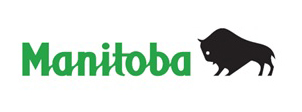 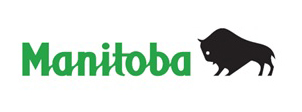 PERSONAL PROPERTY SECURITY NOTICE Form 25.11.	APPLICANT(S) (full legal name and address for service)   2.	APPLY BY VIRTUE OF a security interest under Section 49 of The Personal Property Security Act in:		Growing crops	Fixtures	Payments under a lease	Pursuant to a security agreement		registered in PPSR as No	  					which interest expires on					Attaching the interest of:		the registered owner as debtor; or		    (indicate relationship with registered owner)3.	LAND DESCRIPTION4.	CURRENT REGISTERED OWNER(S)5.	EVIDENCE OF APPLICANT(S)1.		That I am of the age of majority and have personal knowledge of the facts stated herein.  2.		             /      /	name of applicant	signature 	date (YYYY/MM/DD)	             /      /	name of applicant	signature 	date (YYYY/MM/DD)6.	IMPORTANT NOTICESBy virtue of section 194 of The Real Property Act, any statement set out in this document and signed by the party making the statement has the same effect and validity as an oath, affidavit, affirmation or statutory declaration given pursuant to The Manitoba Evidence Act.SINGULAR INCLUDES PLURAL AND VICE VERSA WHERE APPLICABLE.  In this document “I” or “me” is to be read as including all applicants whether individual or corporate.7.	INSTRUMENT PRESENTED FOR REGISTRATION BY (include address, postal code, contact person and phone number)